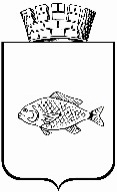 АДМИНИСТРАЦИЯ ГОРОДА ИШИМАДЕПАРТАМЕНТ ПО СОЦИАЛЬНЫМ ВОПРОСАМ
ул. Гагарина, д. . Ишим, Тюменская обл., 627750, тел./факс (34551)5-15-61 , E-mail: dsv_ishim@prto.ru 30.10.2023 № 1652О мультимедийном проекте «Освобождение»Департамент образования и науки Тюменской области сообщает, что направляет информацию о проекте «Освобождение», который реализуется при поддержке Президентского фонда культурных инициатив (далее — проект).«Освобождение» - мультимедийный проект об истории деоккупации юго-запада Советского Союза от немецко-фашистских захватчиков в 1943 году, направленный на возрождение чувства общности, исторического единства Донбасса с Россией, преемственности истории Донбасса и освобождаемых территорий с регионами и городами России.В рамках Проекта создан уникальный подкаст, состоящий из 14 эпизодов, в контексте которого историки и краеведы воссоздали информацию о событиях оккупации и деоккупации Советского союза во время Великой Отечественной войны (прямая ссылка: Освобождение - РИА Новости (ria.ru)).Учитывая высокую историческую значимость, считаем возможным использование данных материалов учителями истории, педагогами, классными руководителями и специалистами для подготовки к урокам, занятиям «Разговоры о важном», школьным проектам, посвященным военной истории и юбилейным датам. Все ресурсы находятся в общем доступе на сайте проекта «Социальный навигатор» (прямая ссылка: РИА Новости - события в Москве, России и мире: темы дня, фото, видео, инфографика, радио (ria.ru)).